Year 6 weekly timetable - Monday 20th April 2020TimeMonday 20th April Tuesday 21st April Wednesday 22nd April Thursday 23rd April Friday 24th AprilBefore 9amMorning routineMorning routineMorning routineMorning routineMorning routine9amJoe Wicks workouthttps://www.youtube.com/watch?v=d3LPrhI0v-wJoe Wicks workouthttps://www.youtube.com/watch?v=EXt2jLRlaf8Joe Wicks workouthttps://www.youtube.com/watch?v=5MBEyQIlrfoJoe Wicks workouthttps://www.youtube.com/watch?v=d3LPrhI0v-wJoe Wicks workouthttps://www.youtube.com/watch?v=EXt2jLRlaf89.30amEnglishSabryna and the River Spirit Daily ReadingComprehension task 1English Sabryna and the River Spirit Daily ReadingComprehension task 2English Sabryna and the River Spirit Daily ReadingComprehension task 3English Sabryna and the River Spirit Daily ReadingComprehension task 4English Sabryna and the River Spirit Daily ReadingComprehension task 510.15amBreak – get some fresh airBreak – get some fresh airBreak – get some fresh airBreak – get some fresh airBreak – get some fresh air10.30amBug ClubBug ClubBug ClubBug ClubBug Club10.45am11.45amMaths https://whiterosemaths.com/homelearning/year-6/Summer 1 – Lesson 1 Vertically opposite angles Maths https://whiterosemaths.com/homelearning/year-6/ Summer 1 – Lesson 2 Angles in a Triangle Maths https://whiterosemaths.com/homelearning/year-6/ Summer 1 – Lesson 3 Angles in a Triangle Special Cases Maths https://whiterosemaths.com/homelearning/year-6/ Summer 1 – Lesson 4 Angles in a Triangle Missing Angles Maths https://whiterosemaths.com/homelearning/year-6/ Summer 1 – Lesson 5 Maths Challenge 11.45-12pmERICERICERICERICERIC12pm-12.30pmSPaG Century Tech SPaG Century Tech SPaGCentury TechSPaG Century TechSPaG Century Tech1.30pm-2.30pmHistory Today you are going to look into the battle between the Ancient Greeks and the Persian ArmyOpen up Monday 20th History powerpoint where you will find your activities and relevant information you require. History/Art Today you are going to follow on from yesterday’s work to incorporate some art work – open up the powerpoint Tuesday 21st your activities and information are on the slides. Ancient Green Pottery design PSHE Open up Wednesday PSHE Bullying powerpoint, read and answer the relevant questions throughout PE https://www.yogadownload.com/Utilities/GenericProductDisplay/tabid/110/prodid/1687/default.aspx#.XpiAekBFzIUThis can be done with other members of your family Art Search ‘1 Point Perspective- Art Class with Mr. Noah’ on youtube, use the demonstration to help you.Can you now draw 3D shapes from a 1 point perspective? Add tone to create depth and shade.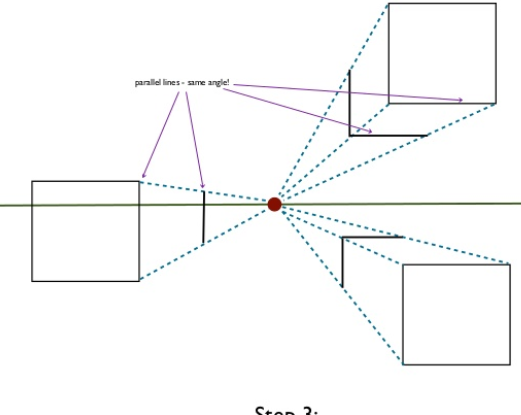 2.30pm-3pmCreative activity –http://www.robbiddulph.com/draw-with-rob Creative activity –http://www.robbiddulph.com/draw-with-rob Creative activity –http://www.robbiddulph.com/draw-with-rob Creative activity –http://www.robbiddulph.com/draw-with-rob Creative activity –http://www.robbiddulph.com/draw-with-rob 3p;m-3.15pmNewsroundhttps://www.bbc.co.uk/newsround/news/watch_newsroundSend an email to your class teacher with your opinion of the news of the day.Newsroundhttps://www.bbc.co.uk/newsround/news/watch_newsroundSend an email to your class teacher with your opinion of the news of the day.Newsroundhttps://www.bbc.co.uk/newsround/news/watch_newsroundSend an email to your class teacher with your opinion of the news of the day.Newsroundhttps://www.bbc.co.uk/newsround/news/watch_newsroundSend an email to your class teacher with your opinion of the news of the day.Newsroundhttps://www.bbc.co.uk/newsround/news/watch_newsroundSend an email to your class teacher with your opinion of the news of the day.3.15pmEnd of school day – don’t forget that you should still read your home reader to your parents/ carersEnd of school day – don’t forget that you should still read your home reader to your parents/ carersEnd of school day – don’t forget that you should still read your home reader to your parents/ carersEnd of school day – don’t forget that you should still read your home reader to your parents/ carersEnd of school day – don’t forget that you should still read your home reader to your parents/ carersYour year group teachers will be available to reply to emails between 9am and 3.30pm Monday – Friday.  During this time, they will be working on other school priorities as well, so you may not get an emailed reply straight away. Any emails after 3.30pm will be replied to the following morning and if emails are received over the weekend you will receive a reply on Monday morning. Your year group teachers will be available to reply to emails between 9am and 3.30pm Monday – Friday.  During this time, they will be working on other school priorities as well, so you may not get an emailed reply straight away. Any emails after 3.30pm will be replied to the following morning and if emails are received over the weekend you will receive a reply on Monday morning. Miss Adams 	        rebecca.adams@rydersgreen.sandwell.sch.ukMiss Allen                    rebecca.allen@rydersgreen.sandwell.sch.uk Miss Randle                        samantha.randle@rydersgreen.sandwell.sch.ukMiss Garrington                 faye.garrington@rydersgreen.sandwell.sch.uk Any technical support you may require or if you are having any problems with your logins please contact:Miss Johal                            angela.johal@rydersgreen.sandwell.sch.uk 